Supplementary Material 1. Participant Questionnaire Page 1.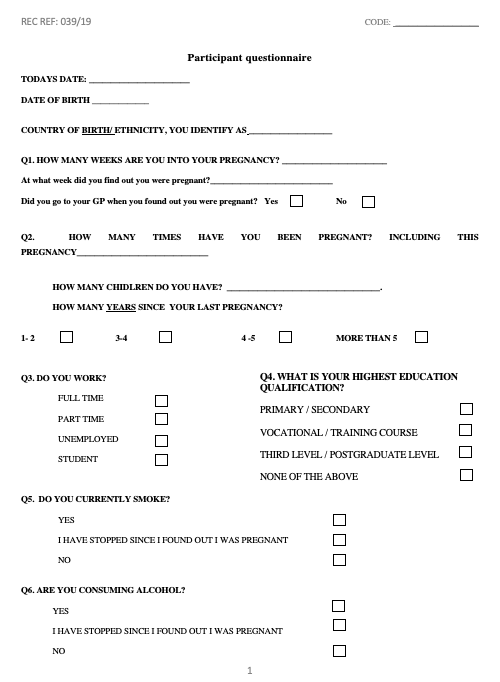 Supplementary Material 1: Participant Questionnaire Page 2.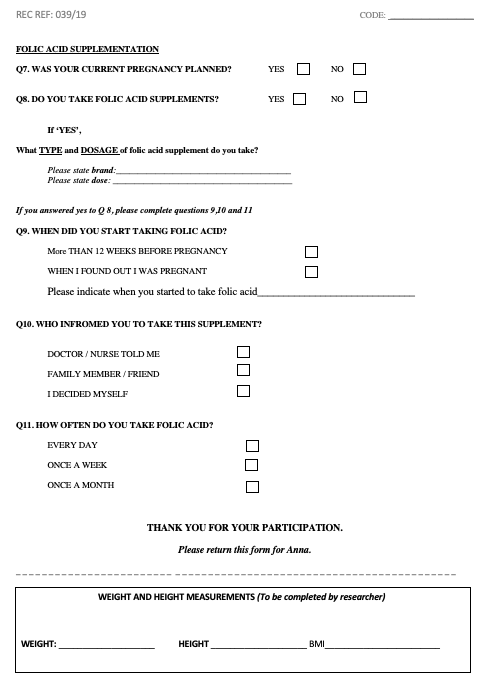 